МКУ «УПРАВЛЕНИЕ ОБРАЗОВАНИЯ»г. РУБЦОВСКМУНИЦИПАЛЬНОЕ БЮДЖЕТНОЕ УЧРЕЖДЕНИЕДОПОЛНИТЕЛЬНОГО ОБРАЗОВАНИЯ«ЦЕНТР ВНЕШКОЛЬНОЙ РАБОТЫ «МАЛАЯ АКАДЕМИЯ»«Танк Т-34 - легенда Великой Отечественной»краевой  заочный конкурс профессионального мастерствав сфере дополнительного образования«ПЕДАГОГИЧЕСКИЙ КАЛЕЙДОСКОП»Номинация: методическая разработка воспитательного мероприятия раскрывающая эффективное использование инновационных технологий в системе дополнительного образования детей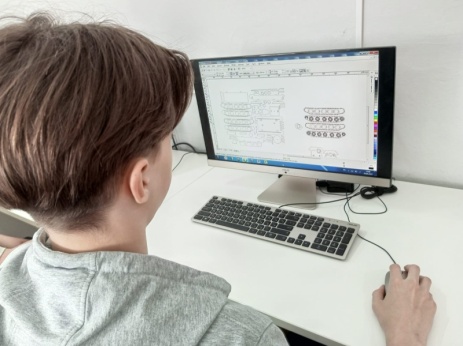 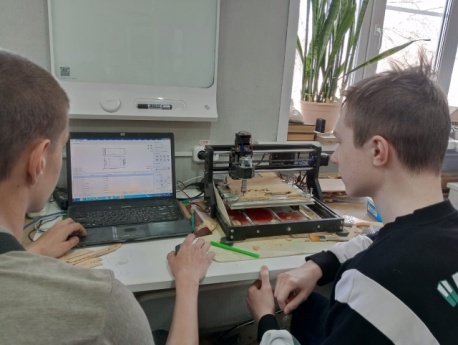 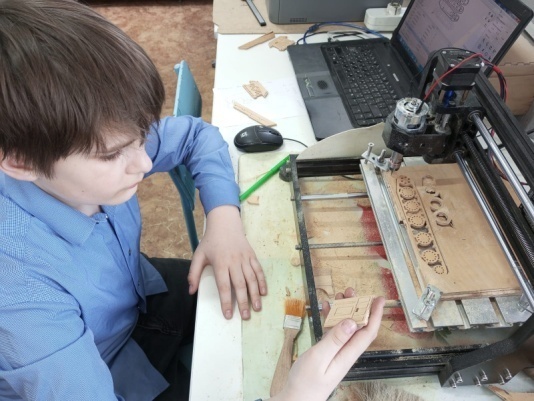 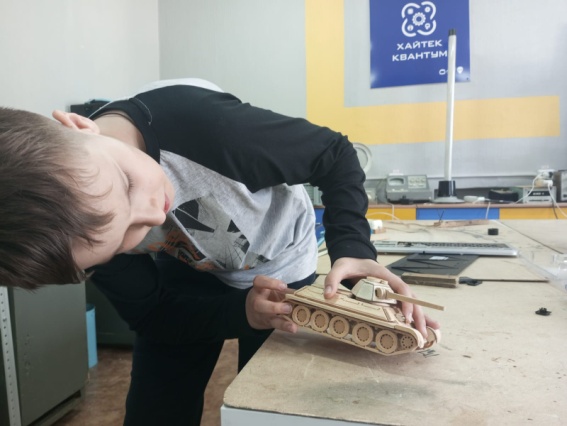  Шапорева Татьяна Валерьевна- педагог-организаторФотьев Сергей Владимирович -педагог-дополнительного образованиягород Рубцовск, 2023Методическая разработка занятия «Танк Т-34 – легенда Великой Отечественной» предназначена для педагогов дополнительного образования, реализующих программы начально-техническогомоделирования.Проведение мероприятия: воспитательноемероприятие состоит из двух блоков: теоретического и практического.В теоретической части воспитательного мероприятия: «Танк Т-34 – легенда Великой Отечественной» учащиеся знакомятся с историей создания легендарной боевой машины времен Великой Отечественной войны – танком Т-34;В практической части воспитательного мероприятия: учащиеся моделируют  детали в программах: CorelDraw, VektricAspair, Candle, выполняют модель танка из фанеры по предложенной схеме и готовым шаблонам.Возраст обучающихся: 9-11 лет (2-4 класс).Цель: познакомить учащихся  с историей создания танка Т-34; продолжить работу  в программах :CorelDraw, VektricAspair, Candle, путем изготовления деталей модели танка Т-34  Задачи:Обучающие:-дать знания о легендарной технике Великой Отечественной войне – танке Т-34;- закрепить умение работать в программах: CorelDraw, VektricAspair, Candle.Развивающие:- развивать интерес к истории своей страны;- развивать усидчивость, аккуратность, умение доводить начатое до конца.Воспитательные:- воспитывать чувство патриотизма, гордости за свою страну;- воспитывать умения работать в коллективе.Необходимые материалы и оборудование: чертеж  модели,  клей ПВА, фанера, виртуальная доска, фрезерный станок ЧПУ, компьютер, программы:CorelDraw, VektricAspair, Candle.«Танк Т-34 – легенда Великой Отечественной»Оборудование: чертеж модели, клей ПВА, фанера, виртуальная доска, фрезерный станок ЧПУ, компьютер, программа CorelDraw, VektricAspair, Candle.Теоретическая частьВеликая Отечественная Война - это огромная душевная рана в человеческих сердцах. Началась эта страшная трагедия двадцать второго июня тысяча девятьсот сорок первого года, а закончилась только через четыре года, через четыре тяжелых года - девятого мая тысяча девятьсот сорок пятого года. Это была самая величайшая война за всю историю человечества. Вся наша страна от мала до велика поднялась на борьбу с врагом. Успех в победе был заключен в мужестве и отваге каждого человека. Одни шли на фронт и с оружием в руках защищали свою родину. Другие создавали и изготавливали это оружие. Одним из видов военного оружия были танки Т-34. (Приложение 1)Танк T-34 (или «три́дцатьчетвёрка») выпускался в нашей стране с 1940 года, и являлся основной боевой единицей бронетанковых войск нашей страны в годы Великой Отечественной войны.Благодаря своим боевым качествам Т-34 был признан лучшим танком. Второй Мировой войны. Британский премьер-министр У. Черчилль в 1945 году сказал: «Во второй мировой войне было три лучших оружия: английская пушка, немецкий самолет «Мессершмитт» и советский танк Т-34», «Чудо технической мысли». «Ласточка в танковых войсках». «Грозное оружие победы». «Лучший в мире танк». Как только ни называли "Тридцатьчетверку" - гордость танкостроителей и любимицу танкистов. (Приложение 2)Модель танка Т-34 была разработана конструкторским бюро под руководством Михаила Ильича Кошкина в 1938 году.В 1939 году был построен первый опытный образец танка Т-34 и начались его ходовые испытания. После испытаний новой машины Комитетом Обороны был подписан приказ о постановке танка Т-34 в серийное производство. Был принят план производства новых танков. Согласно этому плану в 1940 году должно было быть собранно 150 машин. Но начало Великой Отечественной войны внесло свои коррективы. Нашим войскам нужна была боевая техника и оружие.(Приложения 3-6)Первые танки Т-34 выпускались на заводе в Харькове. Днем и ночью работали рабочие, и к концу 1941 года в войска было отправлено 1066 танков Т-34. Когда Украина была захвачена гитлеровскими войсками, завод был эвакуирован на Урал. Началось то время, что позднее назовут чудом: в невероятно тяжелых условиях жизни и работы, в цехах с незакрытыми потолками мужчины, женщины и подростки выпускают уральские "Тридцатьчетверки". Еще пять заводов, до войны выпускавших мирную продукцию начинают работать над производством танков. Не обращая внимания на усталость и болезни, все работали под девизом «Все для фронта! Все для победы!» (Приложение 7)Танки были основной боевой машиной - главным инструментом для наступательных операций колоссальных масштабов. Они получили боевое крещение в боях под Москвой, осенью и зимой 1941 года, на полях сражений заставили оккупантов отступить от столицы.  Не случайно на советской медали "За оборону Москвы" изображена «Тридцатьчетверка».(Приложение 8)Именно она сыграла не только тактическую, но и стратегическую роль в обороне столицы. В сражении за Орел и битве на Курской дуге, в Сталинградской битве и прорыве блокады Ленинграда – везде участвовали танковые войска. В боях дошел танк Т-34 до Берлина.У этого танка было три особенности, которые обеспечивали успех в бою и безопасность экипажа. Первая особенность – наклон брони под углом. Это затрудняло пробитие брони. Вторая особенность – дизельный двигатель, благодаря которому при попадании снаряда танк не взрывался, и третья особенность – скорость. Танк мог двигаться достаточно быстро, что было очень важно в бою. (Приложение 9)Но конечно танк – это только машина. И без людей она ничего не может. Танк Т-34 стал легендой в первую очередь потому, что в него верили те люди, которые садились за рычаги и к прицельным приспособлениям его пушки и пулеметов.Экипаж танка состоял из четырёх человек — механика-водителя и стрелка-радиста, располагающихся в отделении управления и заряжающего с командиром, которые находились в двухместной башне. Командир машины управлял боем и исполнял обязанности наводчика орудия. Вторым человеком в экипаже, на которого ложилась львиная доля ответственности за танк, а значит, и за жизни своих товарищей в бою, был механик-водитель. Командиры оценивали механика-водителя в бою очень высоко. «...Опытный механик-водитель - это половина успеха» Особое положение механика-водителя в «тридцатьчетверке» было обусловлено сложным управлением, требующим опыта и физической силы. Стрелок радист обслуживал танковую радиостанцию. Заряжающий обслуживал танковое орудие. Боекомплект танков Т-34 состоял из 100 выстрелов. Танк Т-34 модернизировался в течение всей войны. Конечный вариант Т-34-85 стал танком победы. (Приложение 10)До сих пор состоит на вооружении некоторых стран.Спустя более 70 лет, при ликвидации памятника танку в городе Нарва (Эстония), Т-34 просто заправили топливом, и он уехал в Россию своим ходом.Практическая частьА теперь ребята, перейдем непосредственно к практическому изготовлению модели Танка Т-34 (учащиеся занимают свои рабочие места за компьютером)  (Приложения 11,12,13)В программе CorelDraw, каждый учащийся отрисовывает векторный чертеж деталей выкройки Танка Т-34.(Приложение 14)В программе VektricAspair подготавливаются машинные коды для станка. (Приложение 15)С помощью программы Candle учащиеся изготавливают на станке детали из фанеры. (Приложение 16)После проделанной работы учащиеся собирают детали модели Танка Т-34,  склеивают.  (Приложение 17)Далее организуется выставка работ Творческого объединения «Радиотехническое конструирование» (Приложение 18)ПРИЛОЖЕНИЯПриложение 1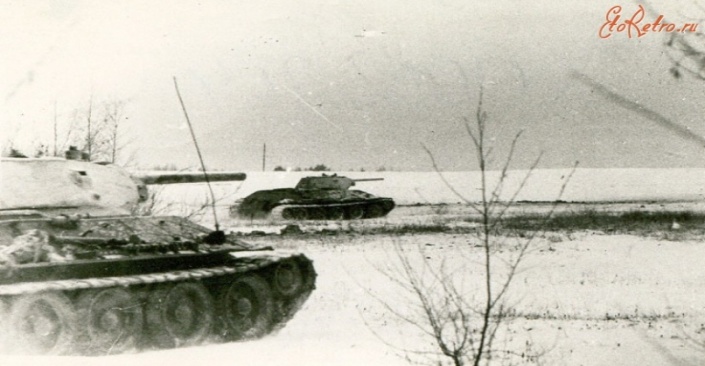 Приложение 2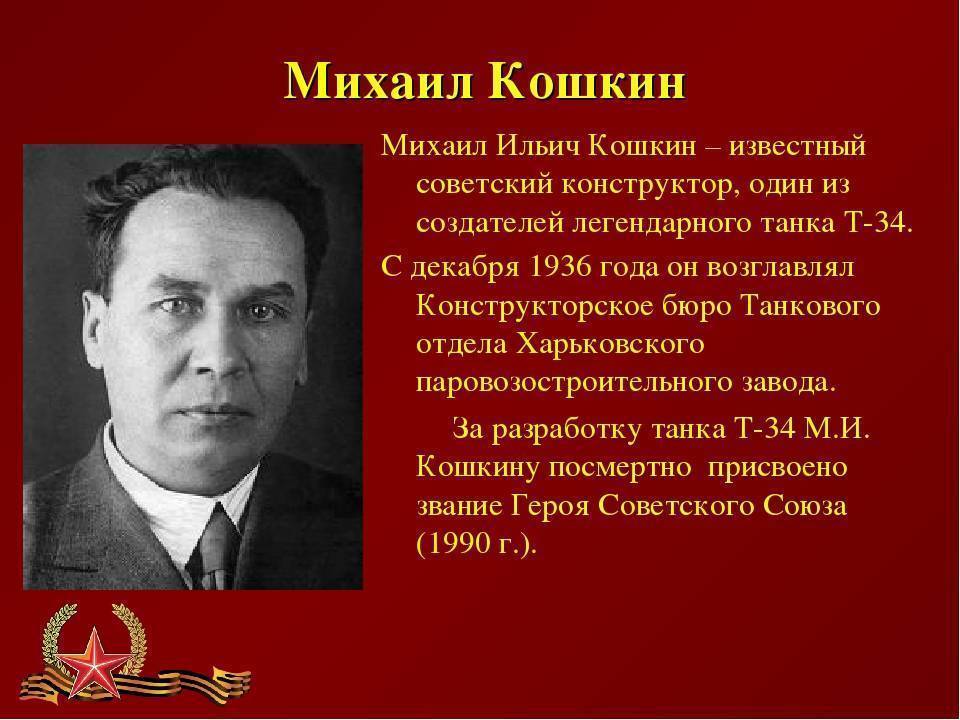 Приложение 3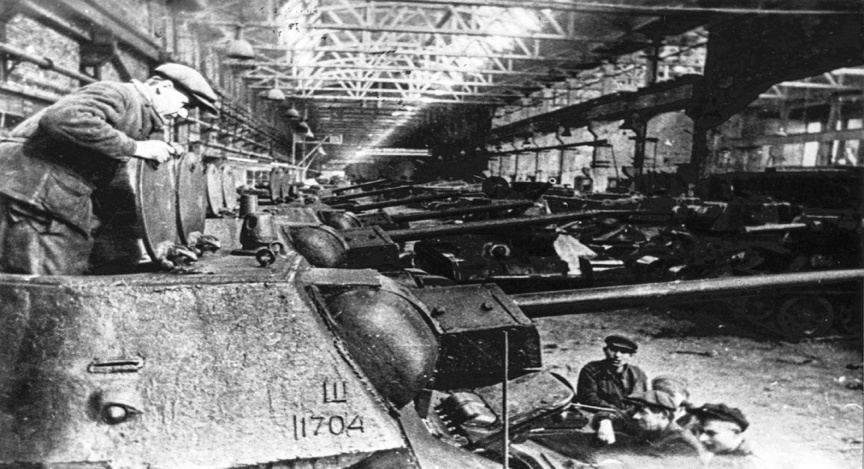 Приложение  4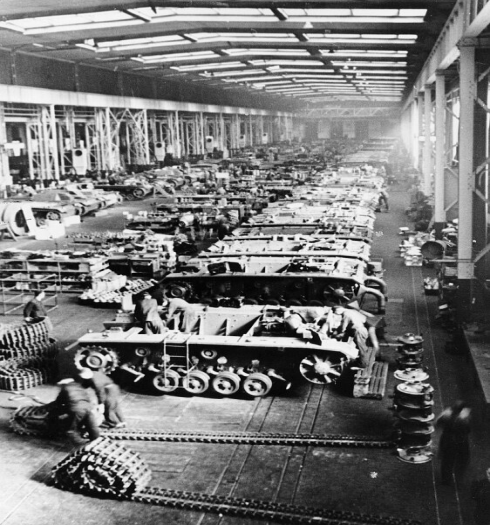 Приложение 7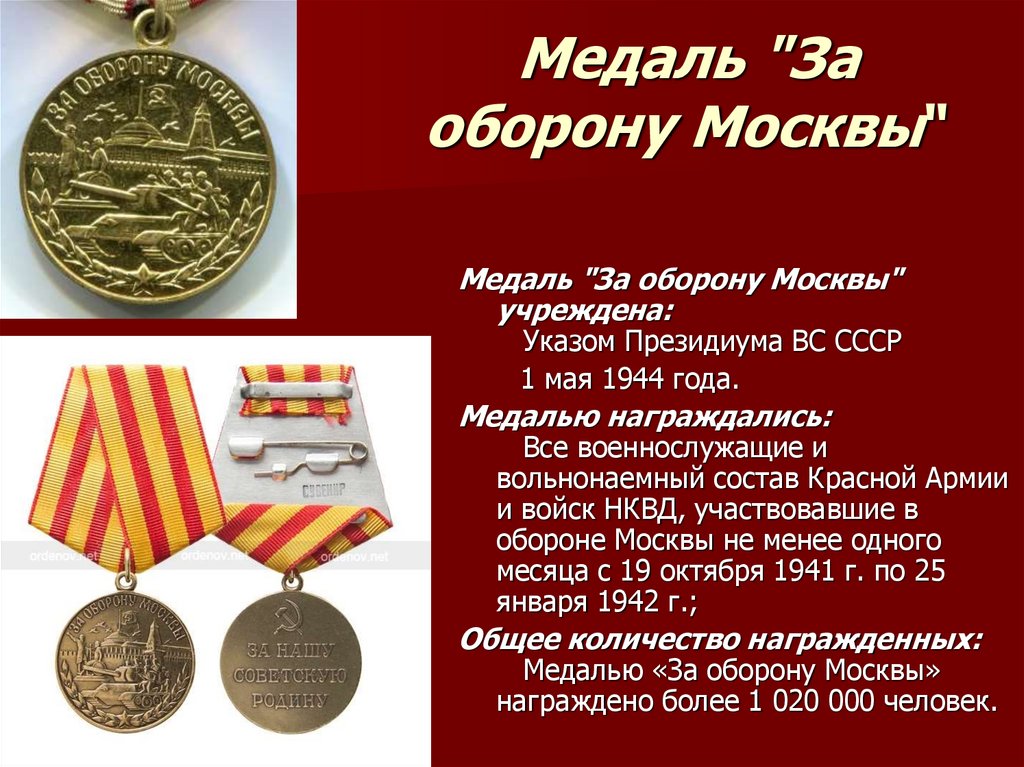 Приложение 8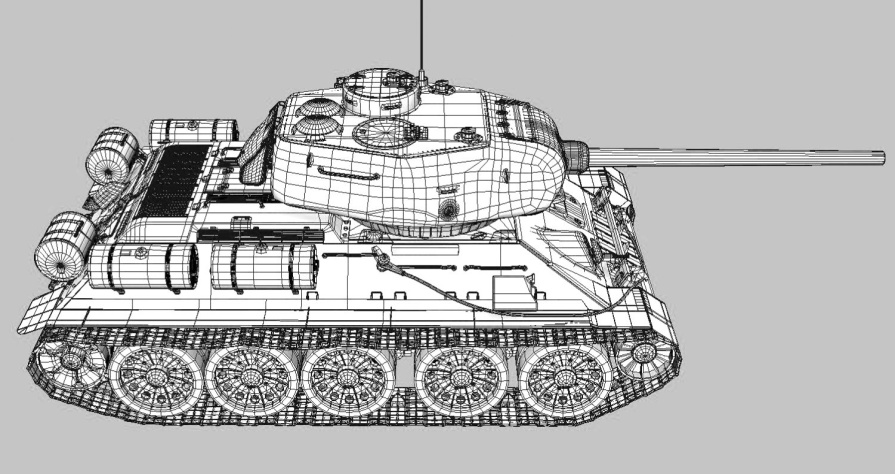     Приложение 9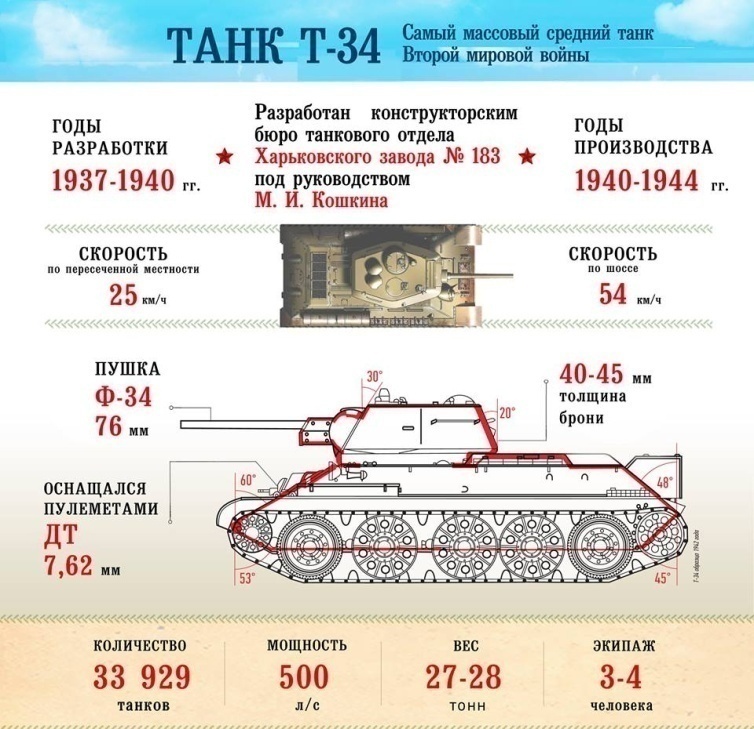 Приложение 10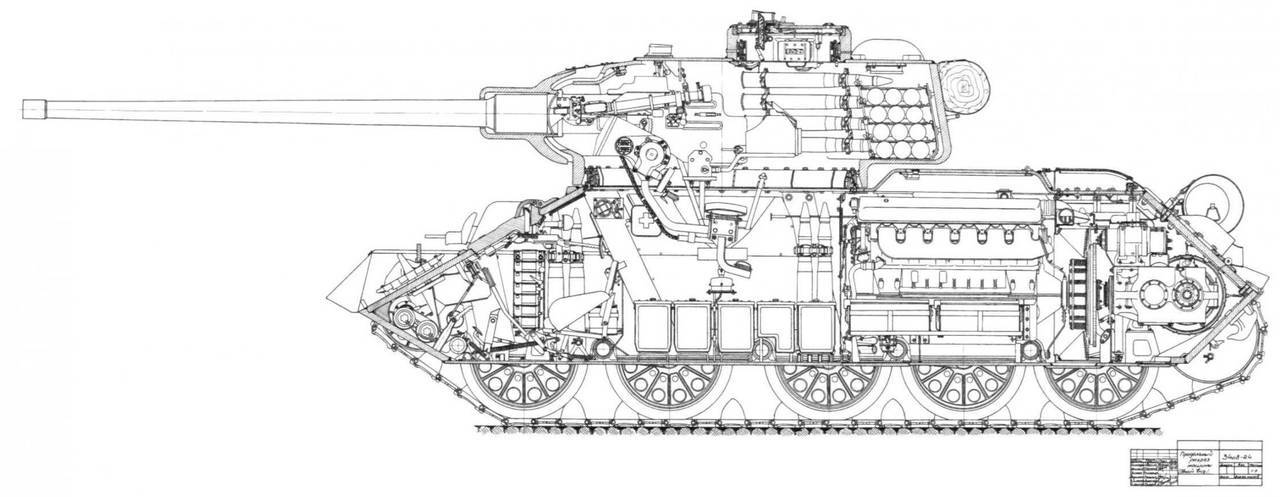 Приложение 11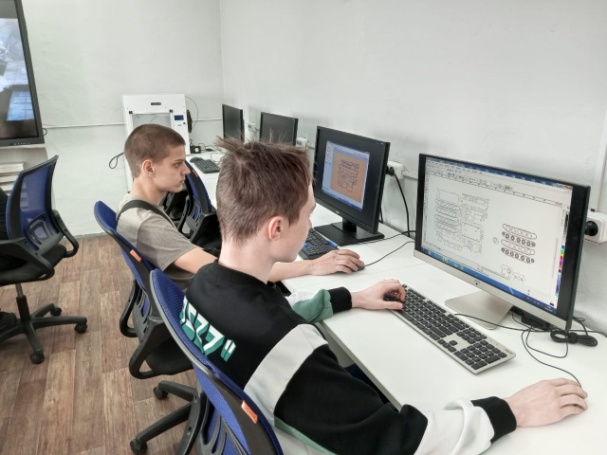 	Приложение 12	Приложение 12Приложение 12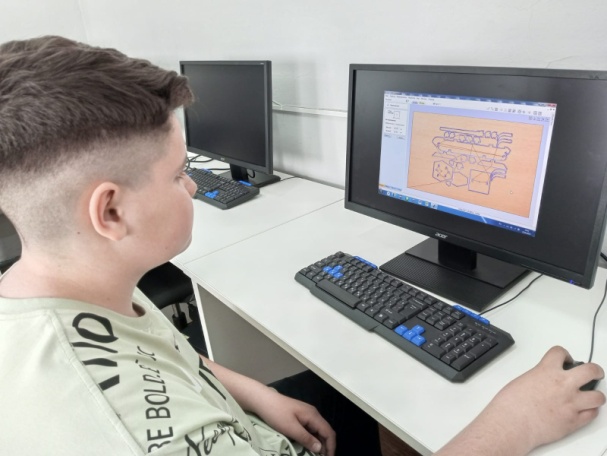 Приложение 13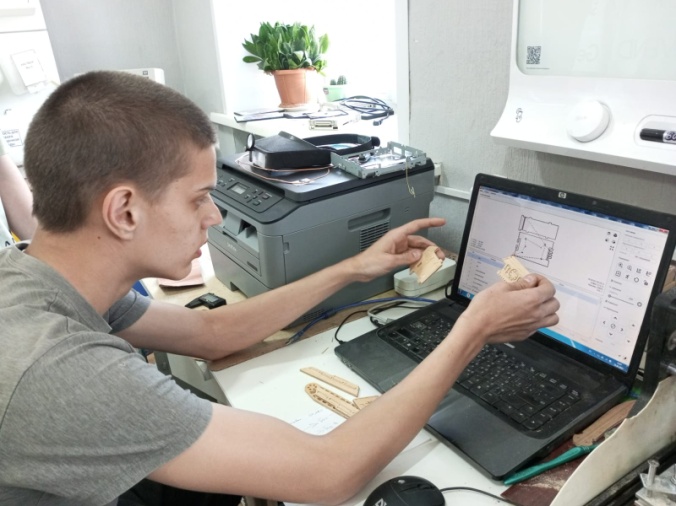 Приложение 14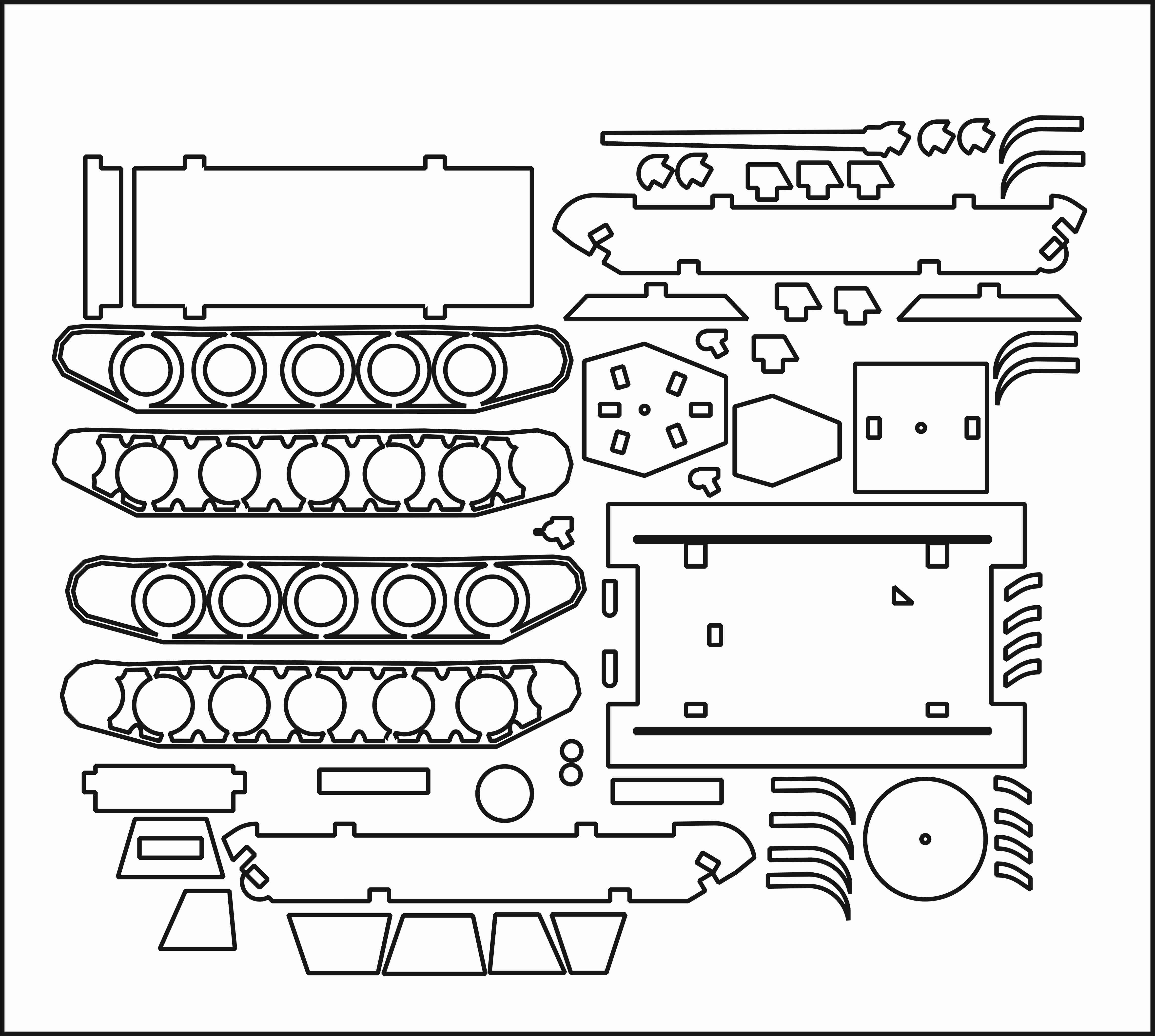 Приложение 15Фрагмент G-кода для управления работой ЧПУ станка CNC-3018G9S10M3G1Z20.000F600.0G1X0.000Y0.000G0X0.000Y52.189Z3.000G1Z-0.500F600.0G1X0.002X0.007X0.015Y52.189X0.026Y52.189X0.041Y52.189X0.058Y52.189X0.079Y52.189X0.102Y52.189X0.129Y52.189X0.158Y52.189X0.191Y52.189X0.226Y52.189X0.264Y52.189X0.305Y52.189X0.395Y52.189X0.496Y52.189X0.607Y52.189X0.729Y52.189X0.860Y52.188X1.001Y52.188X1.151Y52.188X1.310Y52.188X1.478Y52.188X1.655Y52.188X1.839Y52.188X2.031Y52.188X2.231Y52.188X2.438Y52.188X2.652Y52.188X2.872Y52.188X3.099Y52.188X3.332Y52.188X3.571Y52.187X3.815Y52.187X4.064Y52.187X4.319Y52.187X4.577Y52.187X4.840Y52.187X5.107Y52.187X5.378Y52.187X5.652Y52.187X5.929Y52.187X6.209Y52.186X6.777Y52.186X7.351Y52.186X7.932Y52.186X8.515Y52.186X9.681Y52.185X10.259Y52.185X10.830Y52.185X11.393Y52.184X11.670Y52.184X11.945Y52.184X12.215Y52.184X12.483Y52.184X12.746Y52.184X13.005Y52.184X13.259Y52.184X13.509Y52.184X13.753Y52.184X13.992Y52.183X14.225Y52.183X14.452Y52.183X14.673Y52.183X14.887Y52.183X15.095Y52.183X15.295Y52.183X15.487Y52.183X15.672Y52.183X15.849Y52.183X16.017Y52.183X16.176Y52.183X16.327Y52.183X16.412Y52.183Y52.255Y52.375Y52.499Y52.626Y52.888Y53.425Y53.691Y53.951Y54.077Y54.199Y54.318Y54.432Y54.541Y54.645Y54.742Y54.833Y54.916Y54.992Y55.060Y55.118Y55.168Y55.207Y55.236Y55.247Y55.254Y55.259Y55.261X16.415Y55.338X16.426Y55.418X16.443Y55.498X16.469Y55.579X16.502Y55.658X16.544Y55.735X16.593Y55.809X16.650Y55.878X16.713Y55.941X16.781Y55.998X16.855Y56.048X16.932Y56.090X17.011Y56.124X17.091Y56.150X17.171Y56.168X17.251Y56.178X17.329Y56.182X17.331Y56.182X17.336Y56.182X17.343X17.355X17.371X17.392X17.418X17.448X17.482X17.521X17.563X17.609X17.660X17.714X17.771X17.832X17.896X17.964X18.034X18.108X18.185X18.346X18.518X18.699X18.888X19.085X19.289X19.498X19.712X19.930X20.374X20.823X21.270X21.490X21.706X21.918X22.126X22.327X22.521X22.707X22.885X23.052X23.132X23.210X23.284X23.355X23.423X23.488X23.550X23.608X23.663X23.714X23.761X23.805X23.844X23.879X23.910X23.937X23.959X23.976X23.989X23.997X24.000X24.077Y56.179X24.155Y56.169X24.234Y56.152X24.313Y56.128X24.391Y56.095X24.467Y56.056X24.539Y56.008X24.607Y55.954X24.670Y55.893X24.727Y55.827X24.777Y55.757X24.820Y55.682X24.855Y55.606X24.882Y55.528X24.902Y55.449X24.915Y55.372X24.921Y55.296X24.921Y55.294X24.922Y55.260Y55.256Положение 16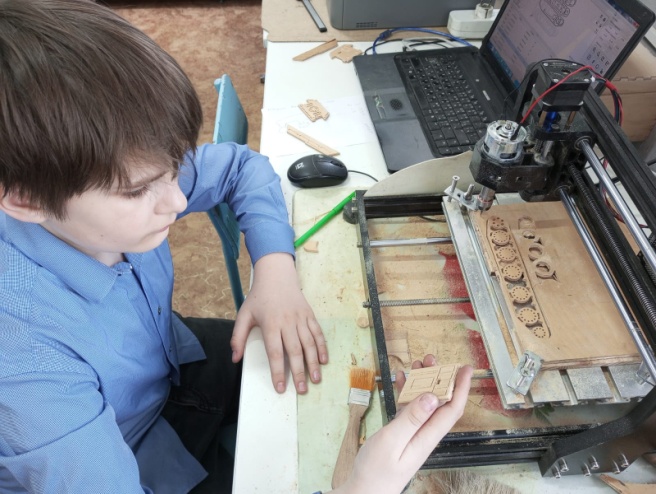  Приложение 17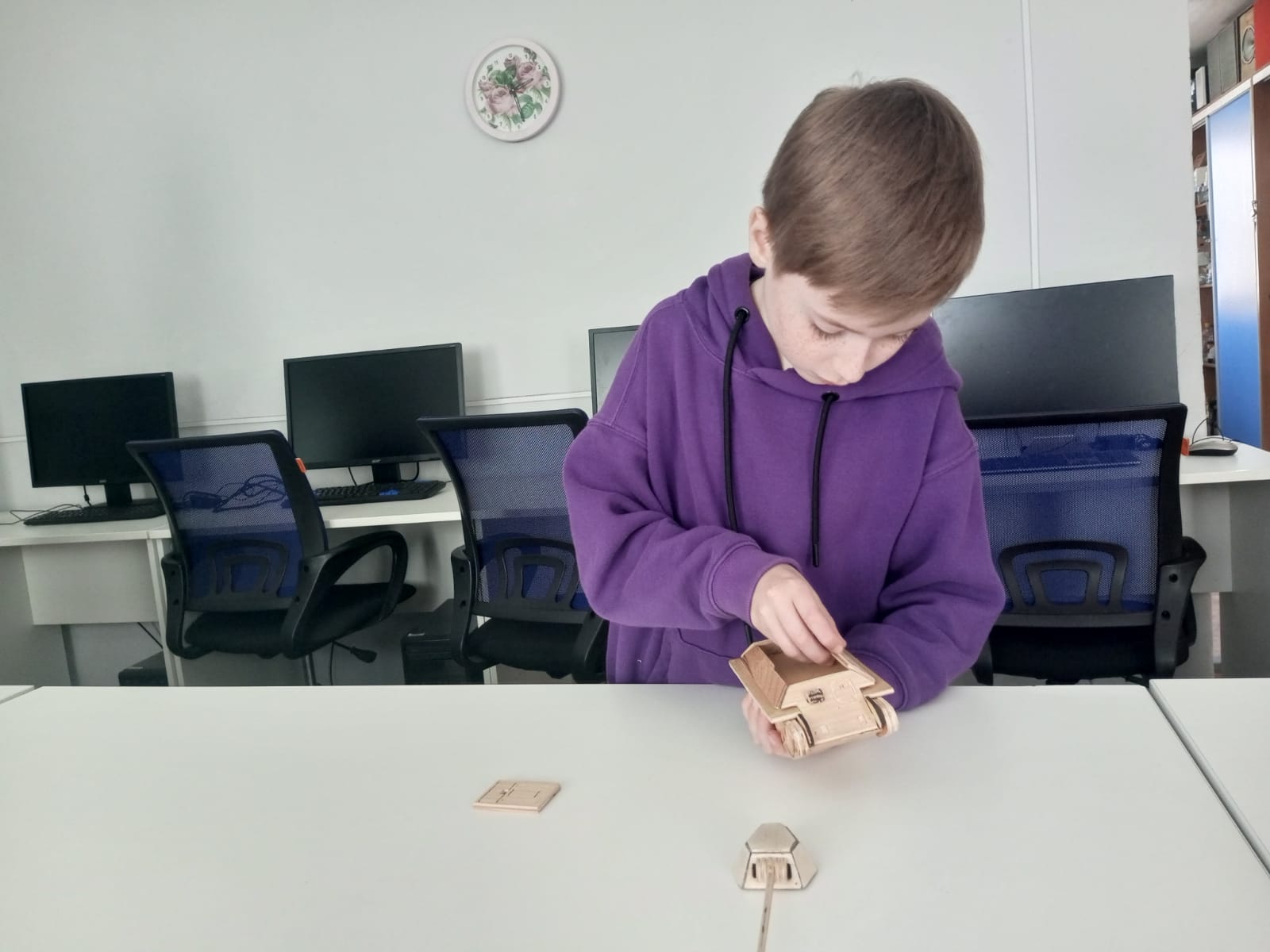 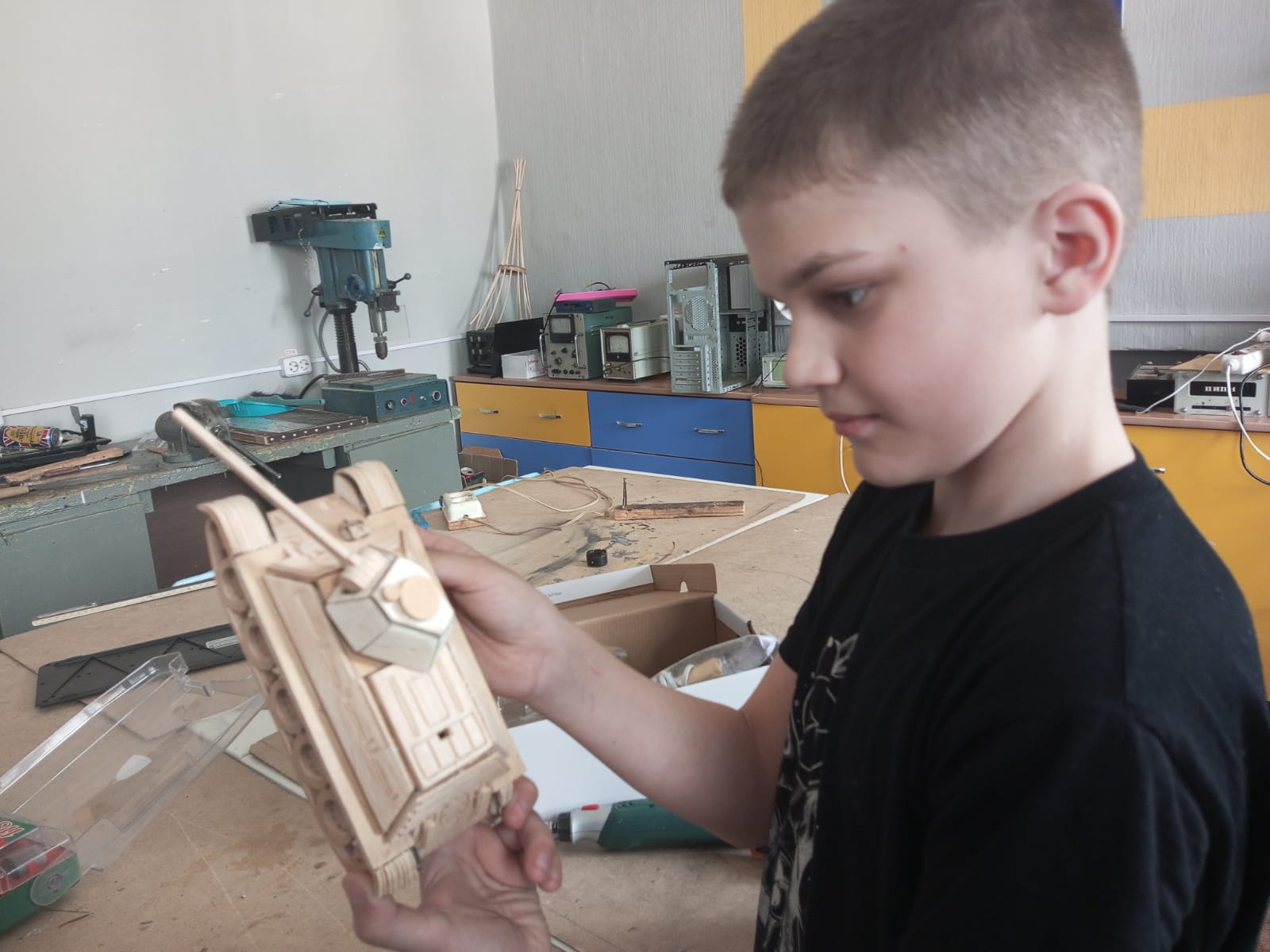 	Приложение 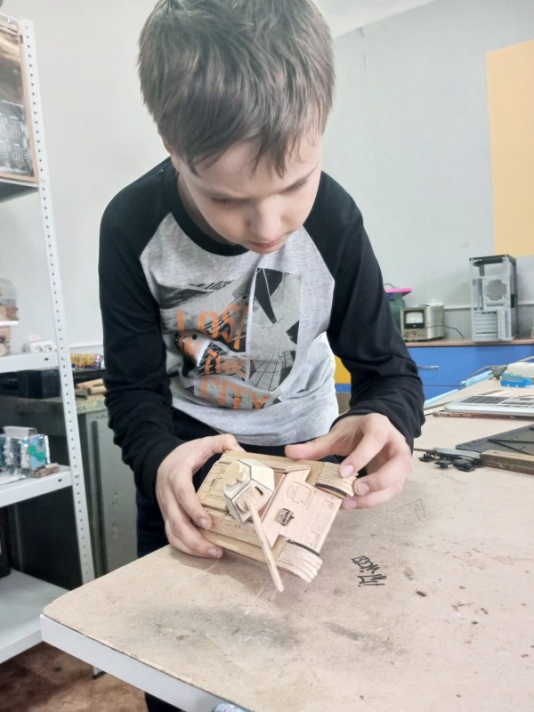 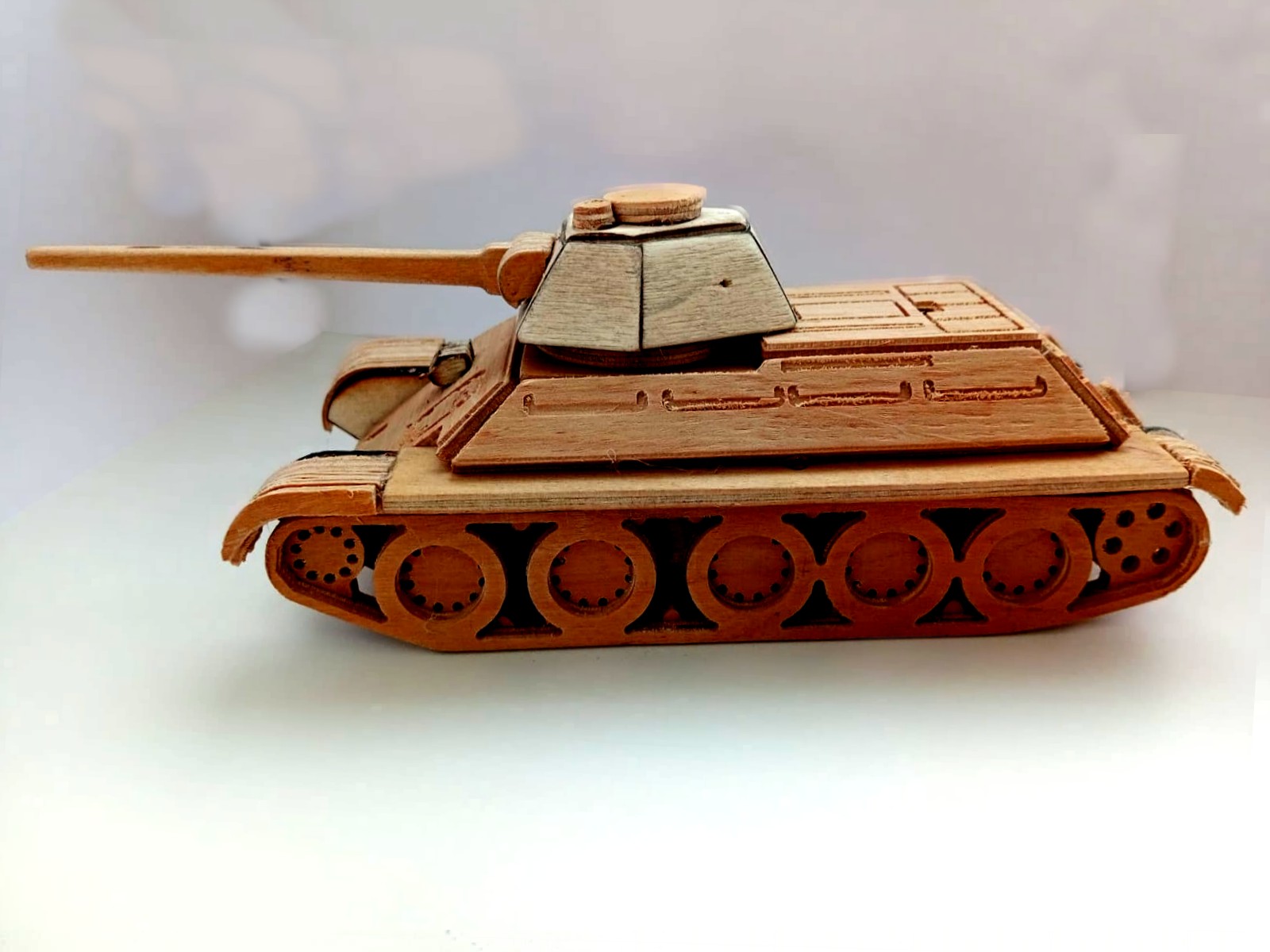 Приложение 18